Международная олимпиада по социологии «Лучший социолог — 2022»Научно-творческое общество «Просвещение»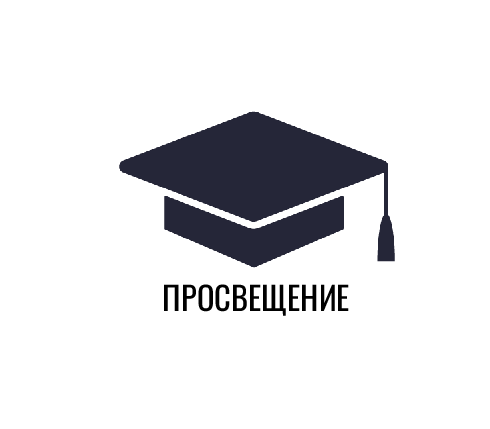 1 августа 2022 года - 31 августа 2022 года(№1120-26)Положение о проведении Международной олимпиады по социологии «Лучший социолог — 2022»1. ЦЕЛЬ И ЗАДАЧИМеждународная олимпиада по социологии «Лучший социолог — 2022» (далее Олимпиада) проводится с целью определить уровень знаний участников, в каких предметных областях ваши знания находятся на достаточно высоком уровне, а где требуется ещё поработать над собственными знаниями.1.1. Цель Олимпиады -  Мотивация и поддержка участников, имеющих высокую познавательную мотивацию, способствование развитию творческого интереса в различных предметных областях, раскрытие и развитие научно-творческого потенциала педагогического сообщества, их поддержка и поощрение.1.2. Задачи: – повышение мотивации участников к научно-творческой и познавательной деятельности в области фундаментальных наук;– развитие навыков критического мышления и получения новых знаний у молодого поколения;– повышение интереса к творческой и интеллектуальной деятельности в среде молодежи и в профессиональных сообществах;– выявление и поддержка талантливых учащихся в сфере интеллектуальной деятельности, мотивированных на продолжение образования, создание условий для интеллектуального развития.2. ОРГАНИЗАТОРЫ2.1. Организатор – Научно-творческое общество «Просвещение» (ссылка: https://nto-prosvet.ru)3. УЧАСТНИКИ3.1. К участию в Олимпиаде приглашаются все желающие (школьники, студенты, учителя, преподаватели и др.)4. ОРГАНИЗАЦИЯ И СОДЕРЖАНИЕ4.1. Онлайн олимпиада, проходит на официальном сайте Научно-творческого общества «Просвещение».4.2. Для принятия участия в Олимпиаде требуется перейти по ссылке  - https://nto-prosvet.ru/bestsoc2022/ и заполнить форму на участие в олимпиаде. Для начала будет предложено пройти олимпиаду, которая состоит из 2-х блоков (Первый блок - поле регистрации участника. Второй блок - вопросы олимпиады). Всего в рамках Олимпиады предусмотрено дать ответы на 15 вопросов, посвященных социологии. Максимальное количество баллов за олимпиаду - 100.4.3. Среднее время прохождения олимпиады - 10 - 15 минут. Следует отметить, что временных ограничений по выполнению заданий не существует. 4.4. По итогам Олимпиады, все участники олимпиады получат сертификаты, а победители –  дипломы. Дипломы победителей и сертификаты отправляются всем участникам мероприятия посредством электронной рассылки.5. СРОКИ ПРОВЕДЕНИЯ5.1. Олимпиада, проходит с 1 августа 2022 г. по 26 августа 2022 г. В эти даты доступны к прохождению олимпиадные задания. Все ответы и попытки прохождения Олимпиады позже указанного срока, к рассмотрению не принимаются.5.2. С 27 по 29 августа состоится сбор организационного комитета и проверка работ участников.  5.3. Уже 30 августа - формирование списков участников и Победителей Олимпиады. В данный период будут списки с результатами участников Олимпиады (указание статуса: Участник, Победители I, II или III степени). Также будет организована рассылка наградных документов участникам и победителям по электронной почте. 6. СТОИМОСТЬ УЧАСТИЯ6.1. Участие в Олимпиаде и выдача сертификатов проводится на безвозмездной основе (не предполагается оплата оргзвноса)6.2. Если участник Олимпиады является Победителем I, II или III степени, то возможен вариант отправки на электронную почту участника именного Диплома Олимпиады. Данный наградной документ является основанием для зачисления дополнительных баллов в конкурсном отборе на получение Повышенной Государственной Академической Стипендии (ПГАС) среди студентов, а также для работников в области образования (для аттестации и формирования собственного портфолио).6.3. Для тех участников, которые стали Победителями I, II или III степени по итогам Олимпиады, стоимость получения Диплома Победителя составляет 200 рублей. Данная сумма является компенсацией организационных и методических расходов по формированию плана и структуры проведения мероприятия, подготовки наградных документов и реализации медиа-компании по освещению деятельности организации и проводимых ею мероприятий.6.4. УЧАСТНИКАМ ИЗ РОССИИ платить следует по банковским реквизитам, указанным ниже. Если участников олимпиады несколько, оплатить можно за всех участников одной общей суммой.6.5. ДЛЯ УЧАСТНИКОВ ИЗ ДРУГИХ СТРАН. 200 рублей – оргвзнос за получение Диплома победителя Олимпиады с целью организационных расходов в случае, если участник получил достаточно баллов за выполненные задания на портале. 6.6. УЧАСТНИКАМ ИЗ ДРУГИХ СТРАН платить следует через системы электронных денежных переводов Яндекс Кошелек (Юmoney). Перевод необходимо сделать на имя Файзулина Елена Валентиновна, г. Москва, Россия, телефон +79211486166 (Faizulina Elena Vanlentinovna, Moscow, Russia, телефон +79211486166). Если участников олимпиады несколько, перевод можно сделать одной общей суммой.После проведения оплаты оргвзноса требуется прислать подтверждение (чек или фото / скан), название Олимпиады, ФИО участника Олимпиады на почту Оргкомитета: org-prosvet@nto-prosvet.ru7. КООРДИНАТОР7.1. По всем вопросам обращайтесь исключительно по электронной почте Оргкомитета: org-prosvet@nto-prosvet.ru, Официальный сайт: nto-prosvet.ru.8. БАНКОВСКИЕ РЕКВИЗИТЫ ДЛЯ ОПЛАТЫ ОРГ.ВЗНОСАПолучатель:ФАЙЗУЛИНА ЕЛЕНА ВАЛЕНТИНОВНА (указывать полностью)ИНН 7707083893Р/с: 40817810012000140746Банк
получателя:ПАО «СБЕРБАНК»БИК: 041909644К/с: 30101810900000000644Назначение платежа:АВГ ОЛ1 (ФИО участника)Дополнительные способы оплаты:Перевод по номеру телефона в Сбербанке: +79211486166 (Файзулина Е.В.)Номер банковской карты:  2202 2023 9982 3529Дополнительные способы оплаты:Перевод по номеру телефона в Сбербанке: +79211486166 (Файзулина Е.В.)Номер банковской карты:  2202 2023 9982 3529Пояснение по оплате. Выше представлены реквизиты для перевода на счет физического лица. Поэтому если Вы планируете перевести средства через Сбербанк Онлайн, просим выбирать раздел «Перевод физ. лицу».Пояснение по оплате. Выше представлены реквизиты для перевода на счет физического лица. Поэтому если Вы планируете перевести средства через Сбербанк Онлайн, просим выбирать раздел «Перевод физ. лицу».